Toetsen plan van aanpak aan situatie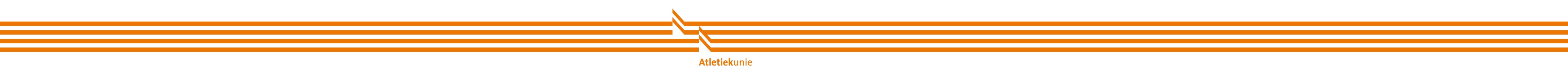 Tijdens de eerste workshop wordt het opgestelde plan van aanpak getoetst aan de situatie waarin de opleider aan de slag gaat. Op basis van de situatie blijkt of de opgestelde persoonlijke leerdoelen realistisch zijn of dat het plan van aanpak aangepast moet worden. 1. Samenstelling van de groepBeschrijf in enkele zinnen de algemene samenstelling van de groep:Aantal deelnemers:Leeftijd:Geslacht:Ervaring:Beschrijf in enkele zinnen de differentiatie wat betreft de doelstellingen van de deelnemers:Beschrijf in enkele zinnen de differentiatie wat betreft de persoonlijkheid van de deelnemers:2. Persoonlijke doelstellingenMijn persoonlijke doelstellingen zijn haalbaar binnen deze groep: Ja/NeeWaarom wel of niet?Indien de doelstellingen niet haalbaar zijn: De volgende doelstellingen zijn wel haalbaar, uitgaande van de persoonlijke SWOT-analyse en de samenstelling van de groep: